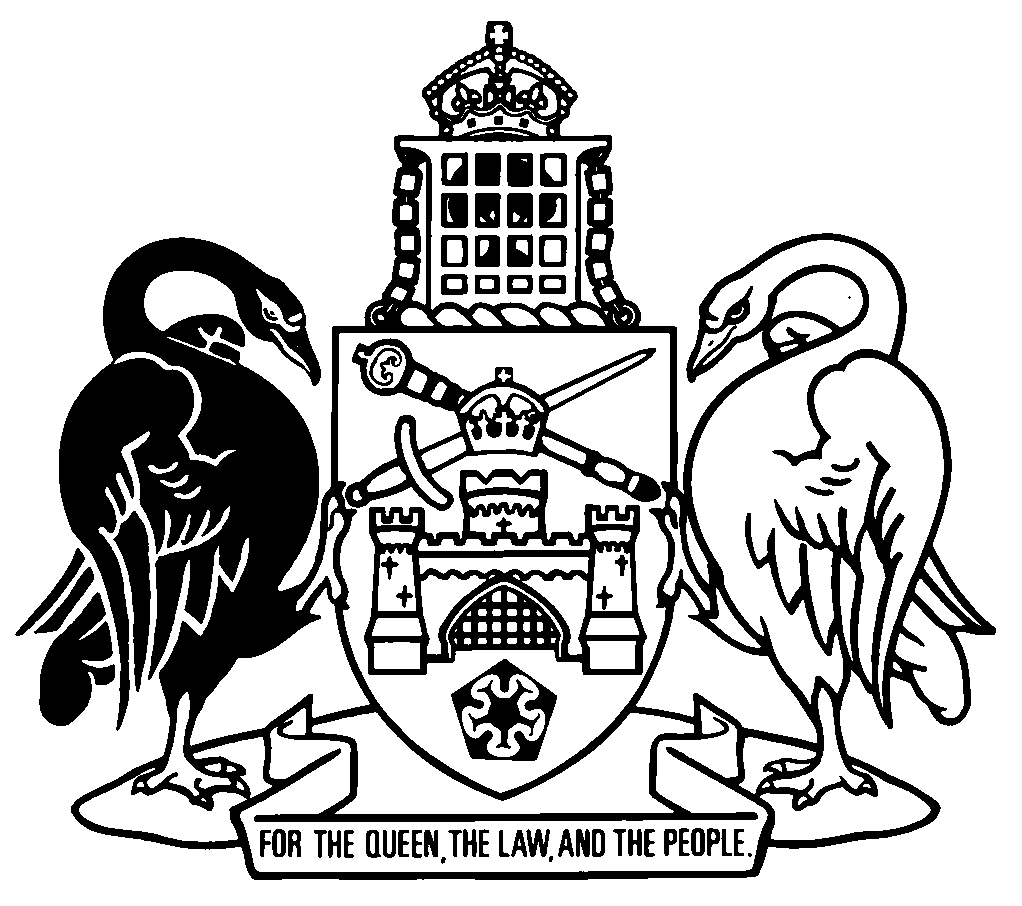 Australian Capital TerritoryCourts and Other Justice Legislation Amendment Act 2021A2021-13Contents	PagePart 1	Preliminary	2	1	Name of Act	2	2	Commencement	2	3	Legislation amended	2Part 2	ACT Civil and Administrative Tribunal Act 2008	4	4	Section 7	4	5	Section 23	5	6	Mediation for applications
Section 35 (1)	5	7	Section 35 (2) (a)	5	8	Procedure in absence of party
Section 44	5	9	New section 47A	6	10	Interim orders
Section 53 (1)	7	11	Section 53 (3)	7	12	Decisions without hearing
New section 54 (1A)	8	13	Section 54 (1)	8	14	Section 54 (1) (a)	8	15	Powers of tribunal if parties reach agreement
Section 55 (1) (b)	8	16	Other actions by tribunal
Section 56 (c) (i), note	9	17	Section 56 (d), new example	9	18	Section 82	9Part 3	Common Boundaries Act 1981	11	19	Section 4 (3) (b) and section 5 (3) (b)	11	20	Application to ACAT—repair cost determination
Section 6 (4) (b)	11	21	Parties to applications
New section 8 (e)	11	22	Section 9	12	23	ACAT powers—repair determination
New section 11 (3) (ba)	12	24	Dealing with variations
Section 15	12Part 4	Coroners Act 1997	13	25	Removal of body to place of post-mortem examination
Section 26	13Part 5	Guardianship and Management of Property Act 1991	14	26	New subdivision 2.2.1 heading	14	27	New subdivision 2.2.2	14	28	Sections 32JB (2) and 37 (2)	16	29	Dictionary, note 2	16	30	Dictionary, definition of interested person	16Part 6	Judicial Commissions Act 1994	17	31	Offence—disclosure of information by members etc
Section 28 (2)	17Part 7	Magistrates Court Act 1930	18	32	Acting Chief Magistrate
New section 7E (3)	18Part 8	Powers of Attorney Act 2006	19	33	Section 50 heading	19	34	Section 50 (1)	19	35	New section 50A	19	36	Section 52 heading	20	37	New section 52 (4)	20	38	New part 7.2	21	39	Dictionary, note 2	21Part 9	Public Trustee and Guardian Act 1985	22	40	Capacities in which public trustee and guardian may act
New section 13 (1) (i)	22	41	New section 13A	22Part 10	Supreme Court Act 1933	24	42	Section 37V	24	43	Section 41B	24	44	Section 60A	24Australian Capital TerritoryCourts and Other Justice Legislation Amendment Act 2021A2021-13An Act to amend legislation about courts, and for other purposesThe Legislative Assembly for the Australian Capital Territory enacts as follows:Part 1	Preliminary1	Name of ActThis Act is the Courts and Other Justice Legislation Amendment Act 2021.2	Commencement	(1)	Parts 5 and 8 commence 3 months after this Act’s notification day.Note	The naming and commencement provisions automatically commence on the notification day (see Legislation Act, s 75 (1)).	(2)	Part 9 commences on a day fixed by the Minister by written notice.Note 1	A single day or time may be fixed, or different days or times may be fixed, for the commencement of different provisions (see Legislation Act, s 77 (1)).Note 2	If a provision has not commenced within 6 months beginning on the notification day, it automatically commences on the first day after that period (see Legislation Act, s 79).	(3)	The remaining provisions commence on the 7th day after this Act’s notification day.3	Legislation amendedThis Act amends the following legislation:	ACT Civil and Administrative Tribunal Act 2008	Common Boundaries Act 1981	Coroners Act 1997	Guardianship and Management of Property Act 1991	Judicial Commissions Act 1994	Magistrates Court Act 1930	Powers of Attorney Act 2006	Public Trustee and Guardian Act 1985	Supreme Court Act 1933.Part 2	ACT Civil and Administrative Tribunal Act 20084	Section 7substitute7	Tribunal principlesIn exercising its functions under this Act, the tribunal must—	(a)	seek to ensure the procedures of the tribunal—	(i)	are as simple, quick, inexpensive and informal as is consistent with achieving justice; and	(ii)	are implemented in a way that facilitates the resolution of the issues between the parties so that the cost to the parties and the tribunal is proportionate to the importance and complexity of the subject matter of the proceeding; and	(b)	observe natural justice and procedural fairness.7A	Duties of parties, authorised representatives and othersEach party to a proceeding, their authorised representative and anyone else accompanying the party or allowed to participate in the proceeding has a duty—	(a)	to cooperate with the tribunal to give effect to the tribunal principles mentioned in section 7; and	(b)	to comply with the Act and any directions.Note	A reference to an Act includes a reference to the statutory instruments made or in force under the Act, including any regulation or rules (see Legislation Act, s 104).5	Section 23substitute23	Tribunal decides own procedure	(1)	The tribunal may decide its own procedure at any stage in dealing with an application if no procedure is prescribed for the application under this Act or an authorising law.Note 1	The procedures of the tribunal must be as simple, quick, inexpensive and informal as is consistent with achieving justice (see s 7 (a)).Note 2	A reference to an Act includes a reference to any statutory instrument made or in force under the Act (see Legislation Act, s 104).	(2)	The tribunal may, by order, dispense with the application of a provision of the rules to a particular proceeding on any conditions it considers appropriate.	(3)	The tribunal may make an order under subsection (2) on application by a party, another person or on its own initiative.6	Mediation for applications
Section 35 (1)omit everything before paragraph (a), substitute	(1)	This section applies if the tribunal considers that a matter to which an application relates—7	Section 35 (2) (a)omitsubject8	Procedure in absence of party
Section 44omit9	New section 47Ainsert47A	Procedure in absence of party	(1)	This section applies if—	(a)	the tribunal requires a party to appear either personally or by a representative before the tribunal in relation to an application; and	(b)	the party fails to appear.	(2)	The tribunal may—	(a)	if the party is the applicant—dismiss the application; or	(b)	if the party is the respondent—decide the application; or	(c)	if the party is not the applicant or respondent—remove the party from the application; or	(d)	do any of the following:	(i)	continue with the hearing in the absence of the party either generally or in relation to any relief claimed in the application; 	(ii)	order that the application be set down for hearing at another time; 	(iii)	order that stated steps be taken before the hearing takes place as the tribunal directs; 	(iv)	make any other orders that the tribunal considers appropriate.Note 1	The procedures of the tribunal must be as simple, quick, inexpensive and informal as is consistent with achieving justice and the tribunal must observe natural justice and procedural fairness (see s 7).Note 2	If the tribunal makes an order after hearing an application in the absence of a party, the tribunal may, on application by a party, amend or set aside the order (see s 56 (c) (i)).10	Interim orders
Section 53 (1)substitute	(1)	This section applies if, at any stage before an application is finalised in the tribunal—	(a)	a party to an application applies to the tribunal for an order under this section; and	(b)	the tribunal is satisfied that, if an order under this section were not made, the party applying for the order would be disadvantaged or suffer harm.11	Section 53 (3)substitute	(3)	An interim order remains in force until—	(a)	the tribunal orders otherwise; or	(b)	the application is finalised in the tribunal.12	Decisions without hearing
New section 54 (1A)before subsection (1), insert	(1A)	The tribunal may, on application by a party or on its own initiative, decide an application on the basis of documents, without the parties, their representatives or witnesses appearing at a hearing. Note	The procedures of the tribunal must be as simple, quick, inexpensive and informal as is consistent with achieving justice and the tribunal must observe natural justice and procedural fairness (see s 7).13	Section 54 (1)omitwritten14	Section 54 (1) (a)substitute	(a)	the tribunal proposes to decide the application on the basis of documents, without the parties, their representatives or witnesses appearing at a hearing; and15	Powers of tribunal if parties reach agreement
Section 55 (1) (b)substitute	(b)	the terms (the agreed terms) of the agreement are recorded by, or lodged with, the tribunal; and16	Other actions by tribunal
Section 56 (c) (i), noteomits 44substitutes 47A17	Section 56 (d), new exampleinsert3	an order staying an order, pending an appeal18	Section 82substitute82	Appeal tribunal—general powers	(1)	An appeal tribunal may, as the tribunal considers appropriate, deal with an appeal—	(a)	as a new application; or	(b)	as a review of all or part of the original decision on the application by the tribunal.	(2)	An appeal tribunal—	(a)	has all the powers and duties of the tribunal that made the order appealed from; and	(b)	may draw inferences of fact; and	(c)	may, if leave is granted, receive further evidence about questions of fact, either orally in a hearing, by written statement or in another way; and	(d)	may make an order confirming, amending, setting aside or replacing the order of the tribunal appealed from; and	(e)	may make any other order it considers appropriate.Part 3	Common Boundaries Act 198119	Section 4 (3) (b) and section 5 (3) (b)omit1 month hassubstitute30 days have20	Application to ACAT—repair cost determination
Section 6 (4) (b)omit14 days hassubstitute14 days have21	Parties to applications
New section 8 (e)insert	(e)	for an application to which section 9 applies—	(i)	the applicant; and 	(ii)	either—	(A)	the person to whom a document mentioned in section 9 (2) (a), (b) or (c) is given; or	(B)	the person declared under an order under section 9 (2) (d) to be the respondent to the application.22	Section 9substitute9	Non-compliant notices	(1)	An applicant who fails to comply with a notice requirement under section 4 (3), section 5 (3) or section 6 (4) (the relevant provision) may apply to the ACAT for an order under this section.	(2)	The ACAT may, by order—	(a)	accept a document given to the respondent as notice under the relevant provision; or	(b)	correct a defect in a notice given to the respondent; or	(c)	deal with the application as if the notice given to the respondent complied with the relevant provision; or	(d)	if no notice has been given under the relevant provision—declare who the respondent to the application is.	(3)	If the parties consent, the ACAT may, by order, waive a requirement to—	(a)	give written notice; or	(b)	wait a certain period before making an application.23	ACAT powers—repair determination
New section 11 (3) (ba)insert	(ba)	the line where the fence should be erected; and24	Dealing with variations
Section 15omitPart 4	Coroners Act 199725	Removal of body to place of post-mortem examination
Section 26omitPart 5	Guardianship and Management of Property Act 199126	New subdivision 2.2.1 headingbefore section 16, insertSubdivision 2.2.1	General27	New subdivision 2.2.2after section 19, insertSubdivision 2.2.2	If guardians or managers do not comply with Act19A	ACAT may order compensation etc	(1)	The ACAT may order the guardian or manager for a person (the protected person) to pay an amount to the protected person or, if the protected person has died, the protected person’s estate— 	(a)	to compensate for a loss caused by the failure of the guardian or manager to comply with this Act in the exercise, or purported exercise, of a power; or	(b)	to account for any profits the guardian or manager has accrued as a result of their failure to comply with this Act in the exercise, or purported exercise, of a power.	(2)	However, the ACAT must not order the guardian or manager to make a payment under both subsection (1) (a) and (b) in relation to the same exercise, or purported exercise, of power. 	(3)	Subsection (1) applies whether or not the guardian or manager is convicted of an offence in relation to the failure.	(4)	The ACAT may make an order under subsection (1)—	(a)	on its own initiative; or	(b)	on application by an interested person in relation to the protected person.	(5)	If the protected person or the guardian or manager has died, any application under subsection (4) (b) must be made—	(a)	within 6 months after the day of the death; and	(b)	if both the protected person and the guardian or manager have died—within 6 months after the day of the first death.19B	Compensation under s 19A and later civil proceeding	(1)	This section applies if—	(a)	compensation for the failure of a guardian or manager to comply with this Act is paid in accordance with an order under section 19A; and	(b)	a later civil proceeding is brought in relation to the same failure.	(2)	The payment of compensation must be taken into account in assessing damages in the civil proceeding.19C	Relief from personal liability by court	(1)	This section applies if a court considers that—	(a)	a guardian or manager is, or may be, personally liable for a contravention of this Act; and	(b)	the guardian or manager has acted honestly and reasonably and ought fairly to be excused for the contravention.	(2)	The court may relieve the guardian or manager from all or part of the guardian’s or manager’s personal liability for the contravention.	(3)	In deciding whether the guardian or manager should be relieved of liability, the court must consider the extent to which the guardian or manager has acted consistently with the decision-making principles.19D	ACAT may refer matter to Supreme CourtThe ACAT may refer an application under section 19A (4) (b) to the Supreme Court. Note	See the ACT Civil and Administrative Tribunal Act 2008, s 83 and s 84 for when an application to the ACAT may be referred to the Supreme Court.28	Sections 32JB (2) and 37 (2)omit29	Dictionary, note 2insert	Supreme Court30	Dictionary, definition of interested personsubstituteinterested person—see the Powers of Attorney Act 2006, section 74.Part 6	Judicial Commissions Act 199431	Offence—disclosure of information by members etc
Section 28 (2)afterfor this Actinsertor the Integrity Commission Act 2018, section 59 (Other entities may refer corruption complaints)Part 7	Magistrates Court Act 193032	Acting Chief Magistrate
New section 7E (3)insert	(3)	Despite the Legislation Act, section 209 (2), the determination mentioned in section 7AA does not apply to the appointment of an acting Chief Magistrate.Part 8	Powers of Attorney Act 200633	Section 50 headingsubstitute50	Compensation for failure to comply with Act—Supreme Court order34	Section 50 (1)omitexercise of a powersubstituteexercise, or purported exercise, of a power35	New section 50Ainsert50A	ACAT may order compensation etc	(1)	The ACAT may order an attorney for a principal to pay an amount to the principal or, if the principal has died, the principal’s estate— 	(a)	to compensate for a loss caused by the attorney’s failure to comply with this Act in the exercise, or purported exercise, of a power; or	(b)	to account for any profits the attorney has accrued as a result of the attorney’s failure to comply with this Act in the exercise, or purported exercise, of a power.	(2)	However, the ACAT must not order the attorney to make a payment under both subsection (1) (a) and (b) in relation to the same exercise, or purported exercise, of power. 	(3)	Subsection (1) applies whether or not the attorney is convicted of an offence in relation to the attorney’s failure.	(4)	The ACAT may make an order under subsection (1)—	(a)	on its own initiative; or	(b)	on application by an interested person in relation to the power of attorney.	(5)	If the principal or the attorney has died, any application under subsection (4) (b) must be made—	(a)	within 6 months after the day of the death; and	(b)	if both principal and attorney have died—within 6 months after the day of the first death.	(6)	In this section:interested person—see section 74.36	Section 52 headingsubstitute52	Relief from personal liability37	New section 52 (4)insert	(4)	In this section:court includes the ACAT.38	New part 7.2insertPart 7.2	ACAT referral75	ACAT may refer matter to Supreme CourtThe ACAT may refer an application under section 50A (4) (b) to the Supreme Court. Note	See the ACT Civil and Administrative Tribunal Act 2008, s 83 and s 84 for when an application to the ACAT may be referred to the Supreme Court.39	Dictionary, note 2insert	Supreme CourtPart 9	Public Trustee and Guardian Act 198540	Capacities in which public trustee and guardian may act
New section 13 (1) (i)insert	(i)	the person responsible for the disposal of the body of an unclaimed deceased person.41	New section 13Ainsert13A	Appointment as person responsible for disposal of unclaimed deceased person	(1)	This section applies if the public trustee and guardian accepts an appointment as the person responsible for the disposal of the body of an unclaimed deceased person.	(2)	The public trustee and guardian—	(a)	may do any of the following:	(i)	make arrangements for the disposal of the body of the unclaimed deceased person;	(ii)	investigate whether the unclaimed deceased person has a solvent estate;	(iii)	administer the unclaimed deceased person’s estate; but	(b)	is not responsible for arranging the removal of the unclaimed deceased person’s body from the place where the person died.Note	If a person dies, the person’s estate vests in the public trustee and guardian from the time the person dies until someone is appointed as administrator of the estate or a grant of representation is made (see the Administration Act, s 38A). 	(3)	The public trustee and guardian must comply with any guideline made by the Minister for this section.	(4)	A guideline is a disallowable instrument.	(5)	In this section:unclaimed deceased person means a person—	(a)	whose death is registered under the Births, Deaths and Marriages Registration Act 1997; and 	(b)	the executor of whose estate, or whose next of kin—	(i)	has not been be found, despite reasonable inquiries by the police; or 	(ii)	is unwilling or unable to make funeral arrangements for the person; and	(c)	whose body—	(i)	is held at a place in the ACT; and	(ii)	has not been claimed by anyone who has a right to claim the body under the law of another State.Part 10	Supreme Court Act 193342	Section 37Vsubstitute37V	Acting judge—conditions of appointmentAn acting judge is appointed on the conditions decided by the Executive, subject to this Act and any determination under the Remuneration Tribunal Act 1995.43	Section 41Bsubstitute41B	Master—conditions of appointmentThe master is appointed on the conditions decided by the Executive, subject to this Act and any determination under the Remuneration Tribunal Act 1995.44	Section 60Asubstitute60A	Power to complete part-heard proceedings	(1)	This section applies if a proceeding (including a proceeding in the Full Court or the Court of Appeal) is not finally determined when a judge or associate judge (the former judge or associate judge) hearing the proceeding ceases to hold office.	(2)	The former judge or associate judge—	(a)	is taken to continue to hold office for the purpose of determining the proceeding; and	(b)	may continue to exercise the court’s jurisdiction for the purpose of hearing and determining the proceeding, including giving judgment, making an order or completing or otherwise continuing to deal with any matter relating to the proceeding.	(3)	However, the former judge or associate judge is not entitled to any remuneration, allowances or entitlements under this Act for holding office under this section.	(4)	This section does not apply if a judge or associate judge is removed from office.	(5)	Nothing in this section prevents a person being appointed as an acting judge.Endnotes1	Presentation speech	Presentation speech made in the Legislative Assembly on 20 April 2021.2	Notification	Notified under the Legislation Act on 9 June 2021.3	Republications of amended laws	For the latest republication of amended laws, see www.legislation.act.gov.au.I certify that the above is a true copy of the Courts and Other Justice Legislation Amendment Bill 2021, which was passed by the Legislative Assembly on 3 June 2021. Clerk of the Legislative Assembly© Australian Capital Territory 2021